15. 6. 2020Ve škole se budeme věnovat opakování orgánových soustav + první pomoc, kterou si pročtěte v učebnici a vypracujete pracovní listy. Pro mnohé to bude jen opakování, což znamená, že už se s učivem blížíme ke konci.Prosím o vypracování testů, kódy jsou v infu na online výuce. Děkujix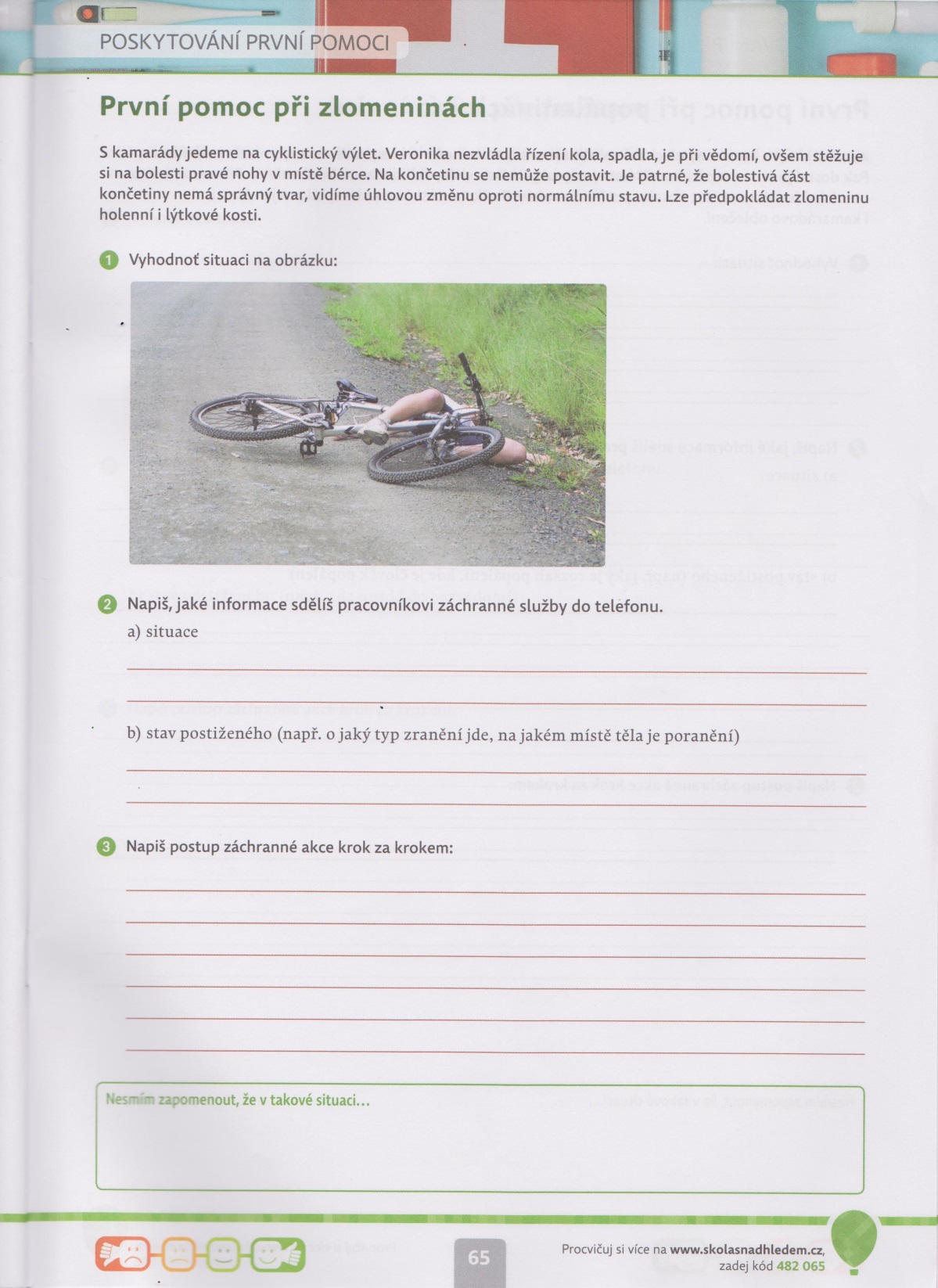 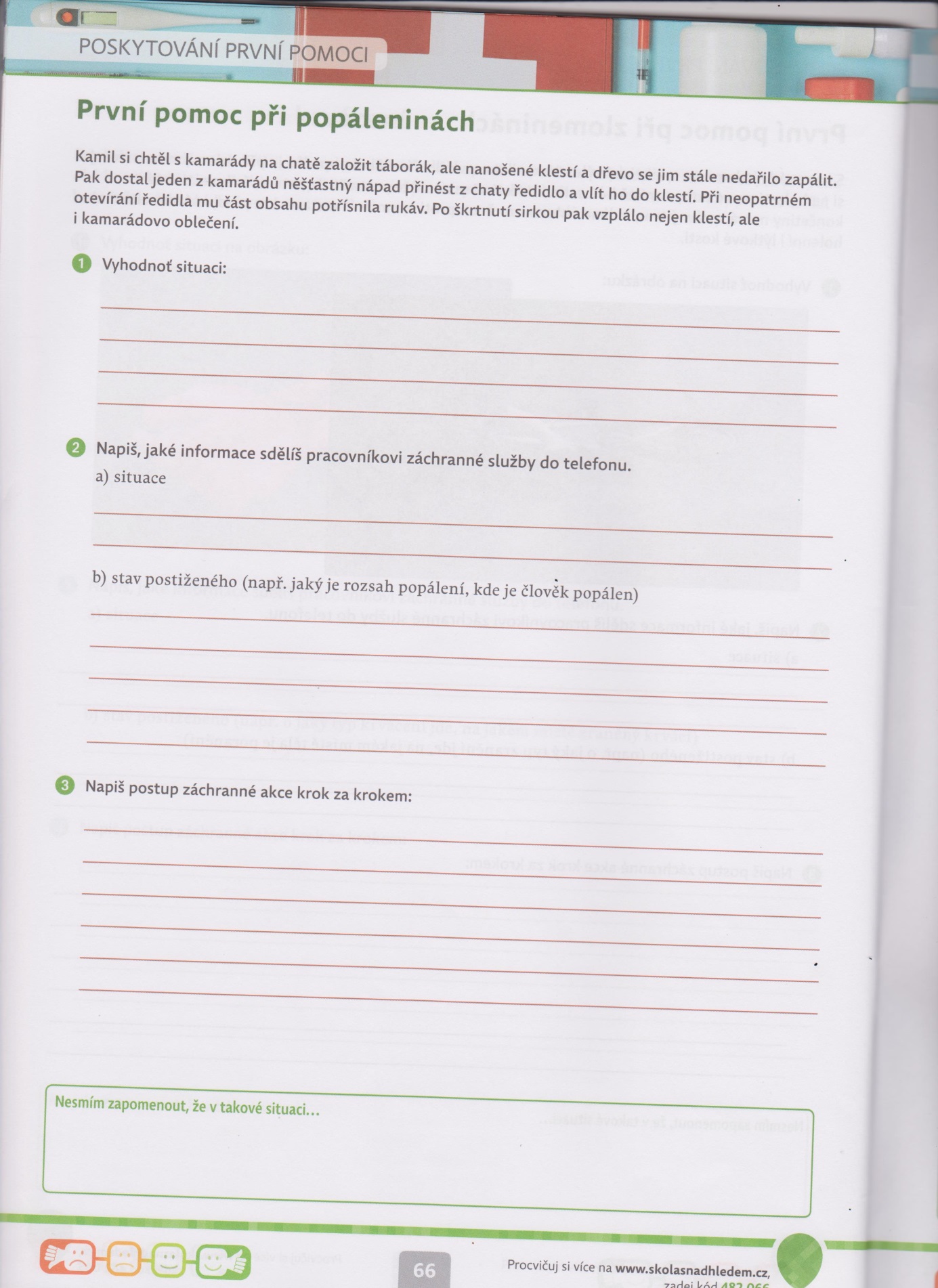 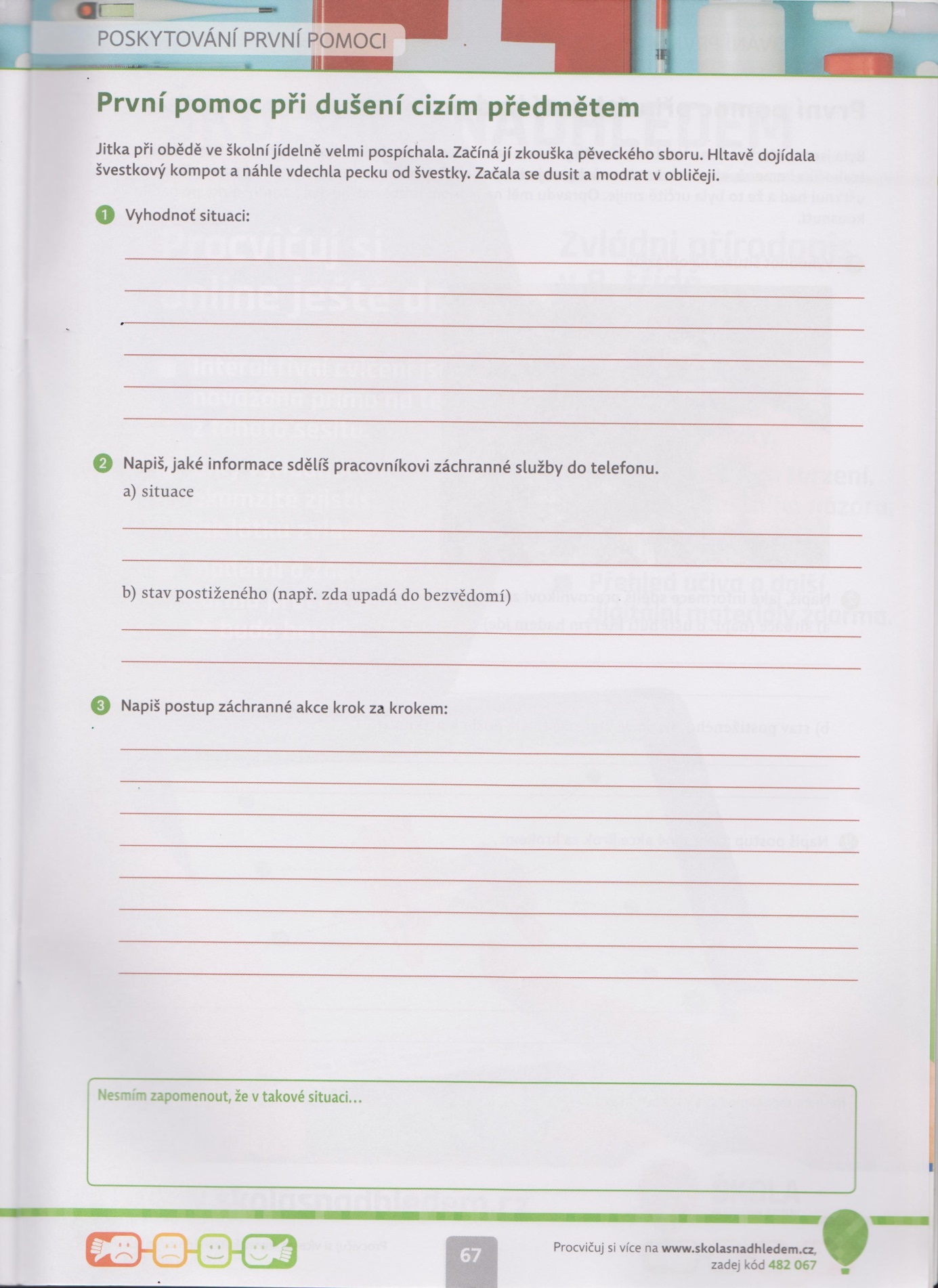 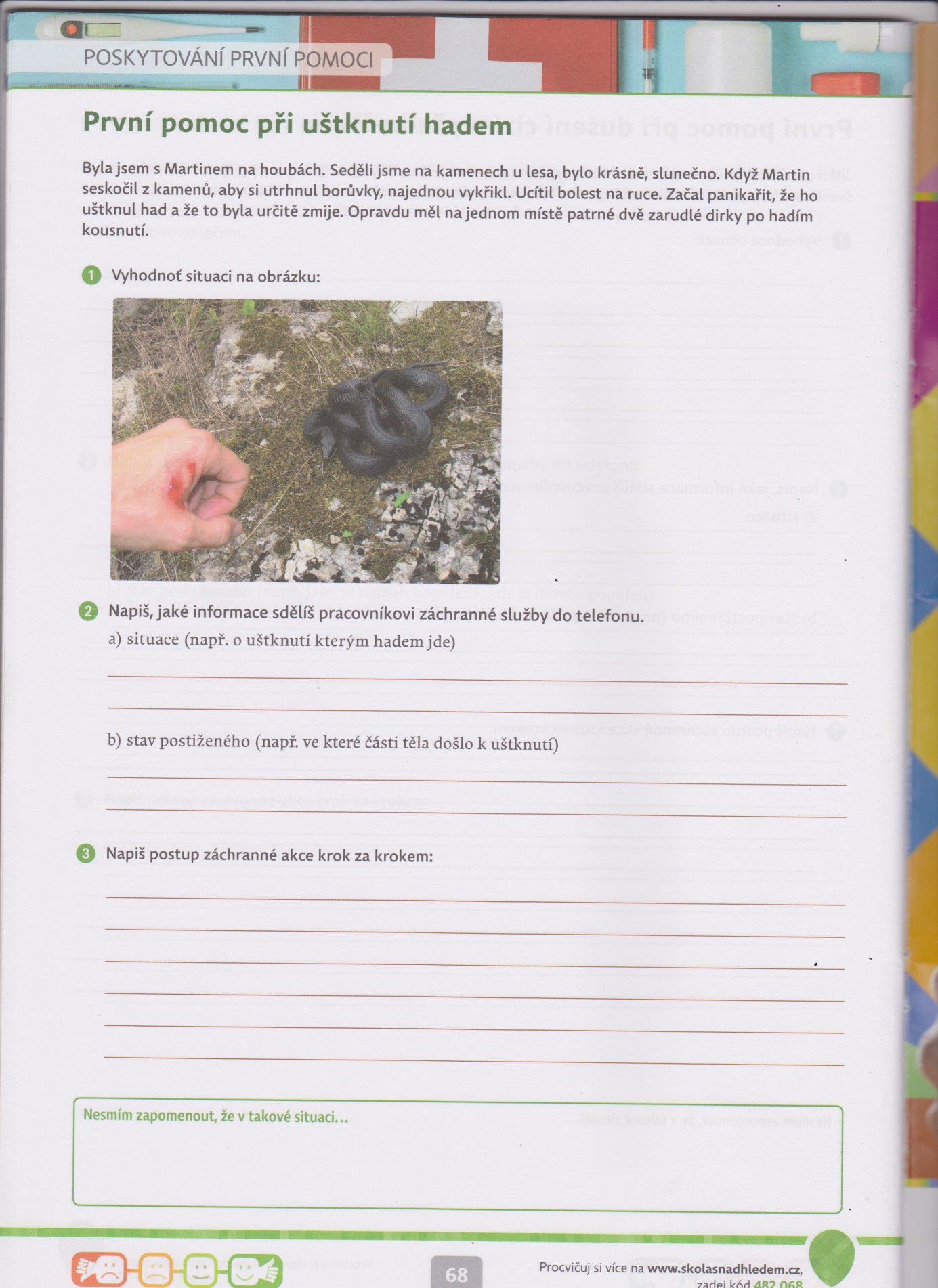 